The Book of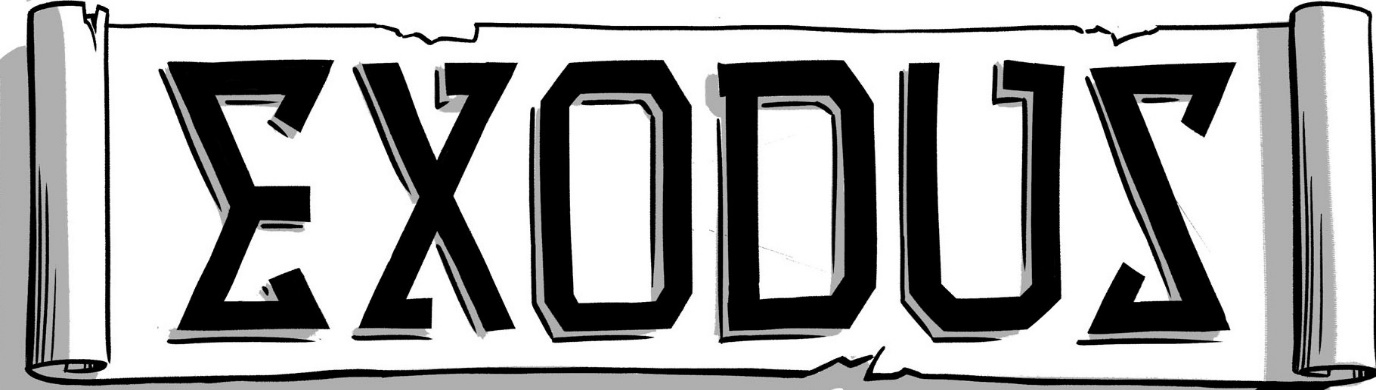 
(Outline and Discussion Questions)How to Use This MaterialThis class material is intended, designed, and written in a way that will provide the student in this class the greatest amount of exposure and benefit from the Book of Exodus. To that end, there is no “lesson text” to be read and compared with other more traditional “lesson books” there are very few questions to be answered. This can leave students wondering exactly what they should do in preparation for an upcoming Bible study period. This section is written to give guidance as to how each reading should be completed prior to gathering with your fellow saints to study together. The purpose of a Bible study class is not to “sit and get”, or to soak up as much knowledge as possible during the class session. Our classes are to be for the mutual edification (Eph. 4.16) of one another, as well as engaging in a joint search for the truth (Ephesians 4.12-13). Paul writes in Romans 15 that he was satisfied with the Roman brethren, in part, because they were “able to instruct one another” (v.14). This demands that we as students prepare ourselves beforehand to share what we’ve learned about God’s word. Students that have taken the time and energy to “fill up” on the good things in God’s word are then prepared to share those things with the rest of the class. 
Doing this will result in an uplifting, encouraging, and educational Bible study!
What should I do in preparation to meet and discuss the book of Exodus?1. Begin with the text itself, and not a commentary. 
- Begin by carefully reading the text 4-5 times. 
- Find a Bible you don’t mind marking in and use colored pencils or pens to highlight key points in the text and make notes in the margins around the text. 
If you are not studying the text with a pencil, you are reading, not studying!
- Don’t think God’s word is easily understood with 5-10 minutes of effort. Put in the Time!
- Your main question during this period is “What do I find interesting?”2. Circle words, phrases, verses, or sections you do not understand. 
- If you think you have a complete understanding of everything in the text in a short amount of time, then you may not have studied very carefully. Go back and look again and again!3. Write down everything in the text you find interesting. 
- The last thing to do is to focus and search the text for the “golden nuggets”. 
Record anything you find that is of interest and could be useful to another member of the class! 4. Record your thoughts in each of the four areas of emphasis. 
- Before answering the discussion questions, ask yourself the four questions on the front of each lesson sheet, and record your thoughts in the areas provided: 
1. Observation: What did I see in the text? 
2. Interpretation: What did it mean to the original hearers? 
3. Application: How does the interpretation apply today? 
4. Communication: How can I discuss this text with others? 5. Once these five have been completed, then you may proceed to the discussion questions. 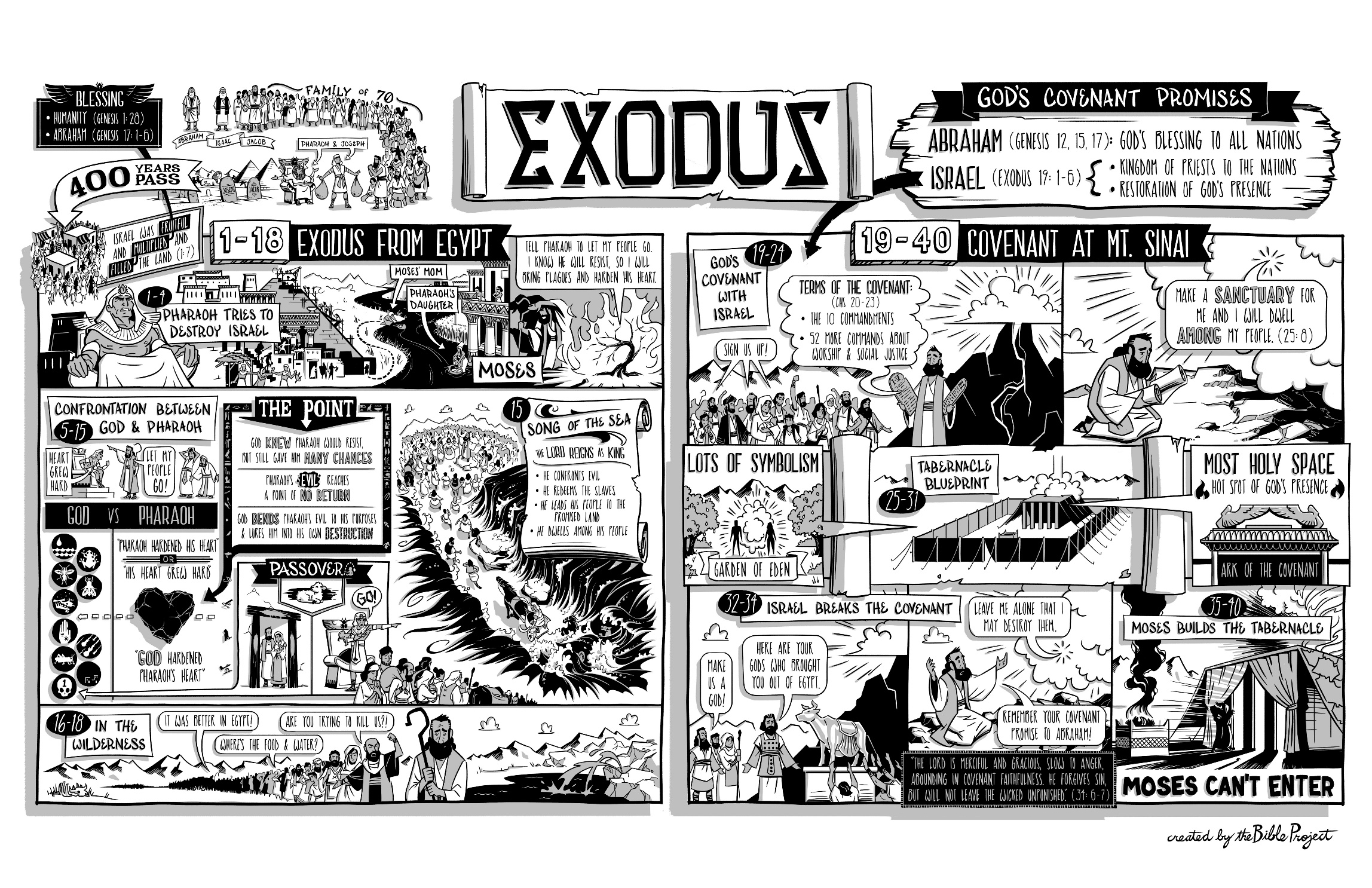 Outline of the Book of Exodus (Sanders)Major Divisions of Exodus1-18: The Exodus from Egypt19-40: The Covenant at Mt. Sinai
Exodus 1-18: The Exodus from Egypt1-2: God Remembers Israel1.1-7: The original “seventy” become a great nation. 1.8-14: Pharaoh oppresses Israel via slavery1.15-22: Pharaoh’s evil and the faith of the midwives2.1-10: The birth of Moses2.11-22: Moses’ exile in Midian2.23-25: (Summary) God hears, remembers, sees, and knows3-6: God Prepares and Sends His Deliverer3.1-6: God calls to Moses from the burning bush3.7-4.17: God commissions the reluctant Moses to deliver Israel4.18-31: Moses returns to Egypt5.1-21: Moses’ initial audience with Pharaoh, Pharaoh worsens his cruelty5.22-6.13: In response to Moses’ doubt, God restates His identity and intentions6.14-30: (Summary) God sent Moses to deliver His people. 7-11: The Hardening of Pharaoh’s Heart7.1-13: Moses/Aaron return to Pharaoh a 2nd time, Pharaoh refuses to listen7.14-9.7: Pharaoh hardens his heart7.14-25: Water turned to blood8.1-15: Frogs8.16-19: Gnats8.20-32: Flies9.1-7: Death of Livestock9.8-10.29: God hardens Pharaoh’s heart9.8-12: Boils9.13-35: Hail10.1-20: Locusts10.21-29: Darkness11.1-9: The Final Plague described (Death of the Firstborn)11.10: (Summary) Pharaoh did not let Israel leave Egypt12.1-28: The Passover12.1-13: Details of the Passover feast12.14-20: Passover to be a memorial in Israel 12.21-27: Moses issues God’s instructions, Israel heeds12.28: (Summary) As God commanded Moses and Aaron, Israel kept the Passover 12.29-14: The Exodus12.29-32: The Final Plague provokes Pharaoh to expel Israel12.33-36: Israel plunders Egypt12.37-42: After exactly 430 years, Israel exits Egypt in great haste12.43-49: The Passover feast limited to those under the Covenant (the circumcised)12.50: (Summary) Israel obeyed the LORD, and He brought Israel out of Egypt13.1-16: Implications of the Passover13.17-22: God leads His people by pillars of cloud and fire14.1-30: God destroyed Pharaoh and delivered His people through the Red Sea 15.1-21: The Song of the Sea (Song of Moses)15.22-18: The Journey from Egypt to Sinai15.22-27: The people grumble for water, God provides much water16.1-36: The people grumble for food, God provides quail and “manna”17.1-7: The people question God’s faithfulness, God provides water from rock17.8-16: God defeats the Amalekites at Rephidim18.1-27: Jethro visits, rejoices, advises, and departs. Exodus 19-40: God Establishes Covenant with Israel at Sinai19-24: God Established His Covenant with Israel19.1-6: God proposes a covenant relationship with Israel19.7-9: Israel accepts God’s proposal19.10-15: Israel is consecrated in preparation for God’s arrival19.16-20: God’s descends upon Sinai (Horeb) and calls Moses up to meet Him19.21-25: God warns Moses and Israel not to violate His holiness, at their peril20.1-23.33: The Terms of the Covenant20.1-17: The Ten “Words” (Commandments)20.18-21: The terrified Israelites beg Moses to mediate for them!20.22-26: Laws concerning worship (altars)21.1-11: Laws concerning slavery21.12-32: Laws concerning harming others21.33-22.17: Laws concerning restitution22.18-23.9: Laws concerning social justice23.10-19: Laws concerning sabbath, feasts and worship23.20-33: God promises to fight for Israel if they are faithful to Him. 24.1-8: The people are sprinkled with blood, entering into covenant with God24.9-11: The seventy elders of Israel eat a covenant meal with God24.12-18: Moses and Joshua spend 40 days on Sinai receiving God’s law25-31: The Blueprint for Israel’s Worship25.1-9: The command to build “exactly…concerning the pattern”25.10-15: The Ark of the Covenant25.16-22: The Mercy Seat25.23-30: The Table of Showbread25.31-40: The Golden Lampstand26.1-37: The Tabernacle27.1-8: The Altar of Burnt Offering27.9-19: The Courtyard for the Tabernacle27.20-21: The Oil for the Lamp28.1-43: The Priest’s Garments29.1-46: The Consecration of the Priests30.1-10: The Altar of Incense30.11-16: The Census Tax30.17-21: The Bronze Basin30.22-38: The Anointing Oil and Incense31.1-11: Oholiab and Bezalel commissioned by God (via the Holy Spirit) to design and build all these required implements of their worship. 31.12-17: The Sabbath 31.18: God gives Moses the two “tablets of the testimony…written with the finger of God”32-34: The Covenant Broken and Renewed Again32.1-6: Israel shatters their covenant, builds and worships a golden calf32.7-10: God seeks to destroy Israel, start again with Moses32.11-14: Moses intercedes for Israel32.15-29: Moses shatters the tablets and the golden calf, confronts Aaron, and orders the execution of thousands of Israelites32.30-34: Moses returns to intercede for Israel again, God sends a plague among Israel on account of the golden calf. 33.1-3: God orders Israel to go to Canaan without Him. 33.4-6: Israel mourns God’s abandonment, puts off their ornaments. 33.7-11: The tent of Meeting33.12-16: Moses intercedes again for Israel33.17-23: God consents to Moses, agrees to show him a portion of His glory34.1-9: Moses returns to Sinai, is shown a small glimpse of God34.10-28: The Covenant is renewed with Israel34.29-35: Moses’ shining face35-39: Construction of the Tabernacle35.1-3: Sabbath law 35.4-29: Israel is willing and generous in contributing for the Tabernacle35.30-36.7: Tabernacle construction begins, contributions are halted for excess36.8-39.43: Construction of all elements of worship, according to the pattern and commandment of God40: Erection of and Exclusion from the Tabernacle40.1-15: God orders the erection and establishment of Tabernacle and worship40.16-33: Moses does exactly as God instructs in setting up the Tabernacle40.34-38: God’s glory fills the Tabernacle, and Moses “was not able to enter the tent of meeting”.BEFORE ANSWERING ANY QUESTIONS: read this section 3-4 times first! (Exodus 1-2)Observation: What did you see in the text? (note structure, references, anything that stands out)
Interpretation: What did it mean to the original hearers?  
Application: How does the interpretation apply today? 
Communication: How can I discuss this text with others? Discussion Questions: (please refrain from answering these until you have studied the text and given serious thought to the four areas of emphasis on the front!)1. Compare Exodus 1.7 with Genesis 12.2, 15.5, 17.2. What do you see? 2. Why is Pharaoh’s ignorance of Joseph significant?3. List all the methods Pharaoh used to inhibit the growth and power of Israel. 4. Exodus 1-2 has two summary passages that serve as “bookends” (1.1-7 and 2.23-25). How do the four accounts between them (1.8-14, 1.15-22, 2.1-10, and 2.11-22) each show that God is with His people?5. What reward is given the Hebrew midwives for their faithfulness? Why is this surprising given the context? 6. Who were Moses’ parents, and what was their tribal ancestry? (hint: Exodus 6.20)7. How is God’s grace and providence highlighted in this section? 8. In what ways are these two chapters emotionally intense? 9. Compare the actions of Pharaoh’s daughter (2.6) with those of God (2.24-25). How does this help the reader understand God’s perspective and attitude towards Israel?10. How does Moses’ arrival in Midian (2.15-22) remind the hearers of key characters/stories/themes in Genesis?11. How does Acts 7.22.28 help us understand Moses’ actions in 2.11-15?12. How is 2.19 a glimpse of Moses’ future role with Israel? BEFORE ANSWERING ANY QUESTIONS: read this section 3-4 times first! (Exodus 3-6)Observation: What did you see in the text? (note structure, references, anything that stands out)
Interpretation: What did it mean to the original hearers?  
Application: How does the interpretation apply today? 
Communication: How can I discuss this text with others? Discussion Questions: please refrain from answering these until you have studied the text and given serious thought to the four areas of emphasis on the front!1. How long did Moses spend as a shepherd in Midian? (hint. Ex. 7.7, Acts 7.30) 2a. Why is the “burning bush” a significant sign showing Israel’s current state? (Deut. 4.20) 
2b. How will God extinguish the “burning” Israelites? 3. How is Moses, in many ways, the last patriarch of Israel?  4. What does “I AM THAT I AM” mean? How does this relate to the name “Yahweh”?5. What signs were given to Moses, and what were their purpose? How does this remind us of Jesus? (Mk. 16.20)6. How does 4.21-23 summarize the next few chapters of Exodus?7. Why did the LORD seek to kill Moses in 4.24-26? 8. What causes the believing, worshipping Israelites (4.29-31) to become despondent and hopeless (6.9)? 9. Who is the source of the wickedness in ch. 5, and who does Moses blame in 5.22-23?10. How does the summary passage in 6.2-8 link Genesis and Exodus together?11. Moses twice says he is “of uncircumcised lips” (Ex. 6.12, 6.30 KJV, ESV, others). What does this mean, and how has God addressed this already?12. Why is there such heavy emphasis on God’s identifying Moses and Aaron as His representatives? BEFORE ANSWERING ANY QUESTIONS: read this section 3-4 times first! (Exodus 7-11)Observation: What did you see in the text? (note structure, references, anything that stands out)
Interpretation: What did it mean to the original hearers?  
Application: How does the interpretation apply today? 
Communication: How can I discuss this text with others? Discussion Questions: please refrain from answering these until you have studied the text and given serious thought to the four areas of emphasis on the front!1. What opportunity does God repeatedly provide to Pharaoh? (5:1; 7:16; 8:1; 8:20; 9:1; 9:13; 10:3)2. What does Pharaoh do in response to these opportunities? (Ex. 7:14; 8:15; 7:13, 22; 8:19; 9:7)3. What does Pharaoh do in response to respite, and how many times? (8:8; 8:25-28; 9:27-28; 8:15; 8:32; 9:34)4. At what point does God harden Pharaoh’s heart, and how? (9:12; 10:1, 20; 11:10; 14:4, 8)5. Did God predetermine or cause Pharaoh’s evil? What was God’s relationship to Pharaoh’s decisions?6. Show how each of the 10 plagues were a direct rebuke of the “gods” of Egypt. 7. According to the text, for what purposes were the plagues brought upon Egypt?8. What perspective does the story offer us on human moral freedom when it conflicts with God’s will? 9. How does 11.10 neatly summarize this section?10. Which verses show Moses’ steadily growing anger/frustration manifest itself in these chapters? What does this teach us about God?BEFORE ANSWERING ANY QUESTIONS: read this section 3-4 times first! (Exodus 12.1-28)Observation: What did you see in the text? (note structure, references, anything that stands out)
Interpretation: What did it mean to the original hearers?  
Application: How does the interpretation apply today? 
Communication: How can I discuss this text with others? Discussion Questions: please refrain from answering these until you have studied the text and given serious thought to the four areas of emphasis on the front!1. What does the altering of Israel’s calendar (12.2) have to do with the Passover? Why is this important?2. Where else in scripture do we read of lambs “without blemish” that are eaten along with unleavened bread? (hint: look at what Moses calls it in 12.27) 
How does this influence our perspective on this feast?3. Later, Israel would kill lambs for sacrifice and put their blood on a very specific place (Lev. 1.5, 3.2). Furthermore, a hyssop brush was required (Lev. 14.49, Num. 19.18-19). 
What had each Israelite’s home become by way of the blood of the lamb? 4. Upon who did the LORD’s hand fall on the night of Passover? (12.12)5. The Israelites were threatened with being “cut off” if they failed to follow God’s instructions concerning the Feast of Unleavened Bread (12.19). Why is being “cut off” the greatest judgment that could be pronounced upon an Israelite? (hint: Gen. 9.11, 17.11)6. Why was the Passover feast instituted as a memorial (12.14, 17, 24)? 7. The instructions concerning the Passover are extremely specific, and yet “Israel went and did so; as the LORD had commanded Moses”. How is this possible? 8. How does Jesus use the occasion of the Passover meal to establish a new memorial for His followers? 9. If Christ is our Passover lamb, what does that mean for us today? (1 Cor. 5.7-8; Rev. 5.6, 9-10)BEFORE ANSWERING ANY QUESTIONS: read this section 3-4 times first! (Exodus 12.29-14.31)Observation: What did you see in the text? (note structure, references, anything that stands out)
Interpretation: What did it mean to the original hearers?  
Application: How does the interpretation apply today? 
Communication: How can I discuss this text with others? Discussion Questions: please refrain from answering these until you have studied the text and given serious thought to the four areas of emphasis on the front!1. Describe in your own words the scene in 12.29-32, as well as Pharaoh’s response. 2. How is the bread eaten at Passover a reminder of the Exodus? (compare 12.8-20 with 12.39)3. How long was Israel in Egypt? (Gal 3.16-17; Num. 26.57-59; cf. Ex. 12.40 in the King James Version)4. How is the Passover linked to the promises given to Abraham? (Gen. 15.14, 17.1-14)5. How does the Exodus become the basis for the 10 Commandments? (Ex. 20.2)6. Why were the firstborn set apart by God, and how would that play out later in Israel’s history? 
(13.14-16; Numbers 3.12-13)7. Provide the references for when 13.19 was promised, and when it was fulfilled in Canaan. 8. There were two stated purposes for God’s chosen path/encampments for Israel. What were they? 9. List the ways God protected and fought for Israel in ch. 14. 10. How was Israel able to cross through the Red Sea? (Heb. 11.29)11. How did the Psalmists use the Exodus account? (Ps. 66; 78; 80-81; 105-106; 136)12. How did the Prophets use the Exodus account? (Isa. 43.1-7; 52.11-12; 55.12-13; 63.7-14; Jer. 16.14-15; 23.7-8; Ezek. 20; Hosea 2.14-23; Amos 3; Micah 6.3-4)13. How did the New Testament writers use the Exodus? (Luke 22.20; Acts 7; 1 Cor. 10.1-5)BEFORE ANSWERING ANY QUESTIONS: read this section 3-4 times first! (Exodus 15.1-21)Observation: What did you see in the text? (note STRUCTURE, references, anything that stands out)
Interpretation: What did it mean to the original hearers?  
Application: How does the interpretation apply today? 
Communication: How can I discuss this text with others? Discussion Questions: please refrain from answering these until you have studied the text and given serious thought to the four areas of emphasis on the front!1. How is this passage (15.1-21) different from every other passage leading up to it in the Bible? 2. Is a literal view of this passage best? Provide your reasoning for your choice. 3. When did Moses and the Israelites sing the song, and for what reason?4. What are the subjects of the strophes (verses) of the song? 
a. v.2-5:
b. v.7-10: 
c. v. 12-16a:5. What do the “refrains” have in common? (v.6, 11, 16)6. How is v.11 the apex and fulcrum of the song? 7. How is the song introduced? (v.1b)8. How is the song concluded? (v.17-18)9. What inspired the Song of the Sea (v.19), and how does this help us in our interpretation of the song?10. How does Miriam’s song (v.20-21) relate to the Song of the Sea? How is her instruction different from that of Moses? (v.1)11. Write down the titles of some songs that we sing that reflect some of the same ideas/concepts that you’ve seen within this passage. BEFORE ANSWERING ANY QUESTIONS: read this section 3-4 times first! (Exodus 15.22-18.27)Observation: What did you see in the text? (note structure, references, anything that stands out)
Interpretation: What did it mean to the original hearers?  
Application: How does the interpretation apply today? 
Communication: How can I discuss this text with others? Discussion Questions: please refrain from answering these until you have studied the text and given serious thought to the four areas of emphasis on the front!1. How is 15.22-27 a summary passage for…
a. The rest of Exodus?                         b. Israel in the Promised Land?                          c. Christians today?2. In this section, what usually follows God’s deliverance/providence? 3. Why would the Israel make such rash statements against God and Moses in ch. 16-17?4. Outline the different ways some Israelites disobeyed God’s instructions in ch. 16. 5. How did God respond to the people’s disobedience in ch.16 and what should the hearer/reader learn from this?6. What is the difference between the “grumbling” (murmuring: KJV) in ch.15-16 and the “quarreling” (did chide: KJV) of 17.2, 7? 7. The significance of the testing at Massah is seen in how many times this event is mentioned elsewhere in scripture. Where else is this event referenced, and what lesson was the hearer/reader supposed to learn? 8. The lifting up of hands is elsewhere a specific reference to what particular activity? Given this activity, how was Israel victorious over Amalek, and what huge lesson should the hearer/reader learn?9. Why would Joshua (along with all Israel) need a written reminder of what God promised to do? 10. Who did Jethro worship? (Hint: what does the name “Reuel” mean in Ex. 2.18)? 11. How do these two nations (Amalek and Midian) foreshadow the attitudes of gentiles toward Israel?12. What lessons can we learn from Jethro’s advice in 18.13-27?BEFORE ANSWERING ANY QUESTIONS: read this section 3-4 times first! (Exodus 19-24)Observation: What did you see in the text? (note structure, references, anything that stands out)
Interpretation: What did it mean to the original hearers?  
Application: How does the interpretation apply today? 
Communication: How can I discuss this text with others? Discussion Questions: please refrain from answering these until you have studied the text and given serious thought to the four areas of emphasis on the front!1. How does the “legal material” of ch. 19-24 reveal to us the character of God?  
2. How does 19.4-6 summarize God’s desired relationship with Israel? 
3. What was required of the people before God came to Sinai? Why was this required of them? 
4. In the Jewish tradition, the first commandment is Exodus 20.2. How are all the others built upon this passage? 
5. Several different organizations/structures for the Ten Commandments have been suggested. Give at least one of these. 
6. The Commandments themselves are no longer binding (as a part of the Old Law), yet the substance of nearly all of them has been carried into the New Covenant. Give the N.T. references. 
7. Give a short summary of each passage, as well as one thing that stood out to you. 
a. 20.22-26: 
b. 21.1-11: 
c. 21.12-32: 
d. 21.33-22.17: 
e. 22.18-23.9: 
f. 23.10-19: 
g. 23.20-338. How did the people respond to the “terms” of the Covenant, and what was done to seal that covenant?9a. Why were the 70 elders of Israel permitted to ascend Sinai and eat in God’s presence? Why did God “not lay his hand” on them?? (compare this with Ex. 19.10-12, 21-24) 10. How does ch. 24 remind the reader/hearer of both the Creation and the Flood? Why are both significant in this context? 11. How does the Hebrew writer use this scene at Sinai in Hebrews 12.18-29? Give some of the many parallels between the two passages. BEFORE ANSWERING ANY QUESTIONS: read this section 3-4 times first! (Exodus 25-31)Observation: What did you see in the text? (note structure, references, anything that stands out)
Interpretation: What did it mean to the original hearers?  
Application: How does the interpretation apply today? 
Communication: How can I discuss this text with others? Discussion Questions: please refrain from answering these until you have studied the text and given serious thought to the four areas of emphasis on the front!1. Where would Moses acquire the materials needed for the Tabernacle? What about the plans?2. For what one purpose were all of the elements built in Ex. 25-31? What was the desired product of that one purpose? (Hint: Ex. 25.8)3. The Tabernacle and all the accompanying elements were designed to be ______________________. 4. What aspects of the Garden (Gen. 2.8-14) are imitated in the Tabernacle’s construction? Why? 5. What was the purpose of the Tabernacle? (Exodus 25.8, 22; 29.42-46)6. How were Oholiab and Bezalel able to build exactly as God intended? (Ex. 31.1-11) How is this repeated in regard to worship under the New Covenant?7. What one aspect of worship were the people to keep “above all” (Ex. 31.12-18)? Why so important?8. What was the quality of all the materials used in the worship of God? 10. The progression of Exodus is important to note. The story moves from deliverance to covenant to _______________. Why must we follow this same progression to please God today? 11. What lessons can we learn from the specificity of the instructions given in this section? 12. How does the location of God’s dwelling place change? Why does it change? (Ex. 29.45)13. What was the role of the priest in the context of the tabernacle and the children of Israel? 14. How does tabernacle language make its way into the temple (Ps. 26:8; 43:3; 46:4; 74:7) and into the New Testament?BEFORE ANSWERING ANY QUESTIONS: read this section 3-4 times first! (Exodus 32-34)Observation: What did you see in the text? (note structure, references, anything that stands out)
Interpretation: What did it mean to the original hearers?  
Application: How does the interpretation apply today? 
Communication: How can I discuss this text with others? Discussion Questions: please refrain from answering these until you have studied the text and given serious thought to the four areas of emphasis on the front!1. Why was Moses’ shattering of the tablets a fitting response to Israel’s faithlessness?2. Which commandments did Israel violate in 32.1-6? 3. Compare Aaron’s statement in 32.5 with those of the people (32.4) and God’s description of their activity (32.8). What should the hearer/reader take away from this? 4. What are the arguments Moses offers to God to dissuade him from destroying Israel? 5. How is Moses’ reactions to Israel’s sin (32.19-21, 30) instructive in our approach to sin? 6. What is the significance of the location of the “tent of meeting” (33.7)? 7. Why was Moses labeled as the one who brought them out of Egypt in 33.1?8. How does God’s relationship with Israel change following sin, and how did Israel respond (33.1-6)? 9. Describe how Moses serves as intercessor for Israel. 10. What is different between God’s description in 20.4-6, and 34.6-7, and how does that relate to Moses’ actions in 34.8-9?11. In what contexts does the confessional statement in Exod. 34:6-7 commonly reappear in the Old Testament (cf. Num. 14:18; Ps. 103:8, 17; 145:8; Jer. 32:18-19; Nehemiah 9.17; Daniel 9.4)? 12. How would you describe 34.10-28? 13. How does the 2nd giving of the Law (tablets) and the Covenant change Moses? 
How does this a type of the Messiah?BEFORE ANSWERING ANY QUESTIONS: read this section 3-4 times first! (Exodus 35-39)Observation: What did you see in the text? (note structure, references, anything that stands out)
Interpretation: What did it mean to the original hearers?  
Application: How does the interpretation apply today? 
Communication: How can I discuss this text with others? Discussion Questions: please refrain from answering these until you have studied the text and given serious thought to the four areas of emphasis on the front!1. How important was the keeping of the Sabbath day? (31.12-17, 35.1-3)2. What two signs did the Sabbath represent? (31.12-17)3. Why was the regulation regarding the Sabbath day repeated just after Moses’ intercession, and just before the Tabernacle was constructed?4. What was the means by which materials for the Tabernacle would be gathered, and from whom would they be given? (35.4-29)5. What unexpectedly halts the work? (36.3-7)6. What phrase/idea is repeated heavily in this section, spec. ch. 39?7. How is the theme of obedience developed in Exod. 35-40?8. Hebrews 8.5 describes the Tabernacle and accompanying worship as “a copy and shadow of the heavenly things”. What then was the Tabernacle copying in heaven? (Heb. 8.1-10.18)9. Imagine yourself coming into the courtyard of the Tabernacle. What would you see, and what is the significance of each? 
a. What do you see first? 

b. Second? 

c. Entering the Tabernacle, on the left-hand wall? 

d. Right-hand wall?

e. Right in front of the veil? 

f. Behind the veil? 10. What were the dimensions of the tabernacle, in modern measurements? BEFORE ANSWERING ANY QUESTIONS: read this section 3-4 times first! (Exodus 40)Observation: What did you see in the text? (note structure, references, anything that stands out)
Interpretation: What did it mean to the original hearers?  
Application: How does the interpretation apply today? 
Communication: How can I discuss this text with others? Discussion Questions: please refrain from answering these until you have studied the text and given serious thought to the four areas of emphasis on the front!1. How long did it take to build the Tabernacle? What is the significance of the day the LORD commanded it to be set up? (Ex. 12.2)?2. Who built the Tabernacle, offered the sacrifices, and consecrated the priesthood? How are each of these types of Christ? 3. What was placed inside the Ark? Was anything else placed inside the Ark? (1 Kings 8.9)4. What phrase is repeated in this chapter? How does it connect to Jesus? (Hint: John 4.34, 6.8)5. What surprising thing happens at the end of the book of Exodus? (40.35) How is this contrasted with Jesus? (Heb. 9.11, 24)6. How has the location of the “tent of meeting” changed from 33.7-11 to 40.34? Why is this significant? 7. How does Exodus show the hearer/reader the following progression: remembrance, deliverance, covenant/lawgiving, rebellion, restoration, God dwelling with His people? 8. How is Jesus the new and greater Moses?9. Exodus 40 concludes by showing us the place where God would dwell with Israel. What is the very next thing described in the Law, and how does it relate to this section? 7.14-25: Water turned to blood8.1-15: Frogs8.16-19: Gnats8.20-32: Flies9.1-7: Death of Livestock9.8-12: Boils9.13-35: Hail10.1-20: Locusts10.21-29: Darkness11.1-9: Death of Firstborn (described)